проект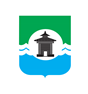 ___________ 2021 года № ______РОССИЙСКАЯ ФЕДЕРАЦИЯИРКУТСКАЯ ОБЛАСТЬДУМА БРАТСКОГО РАЙОНАРЕШЕНИЕО внесении изменений в решение Думы Братского района от 25.12.2020 года № 136 «О бюджете муниципального образования «Братский район» на 2021 год и на плановый период 2022 и 2023 годов»Руководствуясь Бюджетным кодексом Российской Федерации, статьями 15, 52 Федерального закона от 06.10.2003 года № 131-ФЗ «Об общих принципах организации местного самоуправления в Российской Федерации», Положением о бюджетном процессе в муниципальном образовании «Братский район», утвержденным решением Думы Братского района от 26.11.2014 года № 14, статьями 30, 46, 68 Устава муниципального образования «Братский район», Дума Братского районаРЕШИЛА:1. Внести в решение Думы Братского района от 25.12.2020 года № 136 «О бюджете муниципального образования «Братский район» на 2021 год и на плановый период 2022 и 2023 годов» (с изменениями, внесенными решением Думы Братского района от 27.10.2021 года № 225) следующие изменения:1) пункт 1 изложить в следующей редакции: «1. Утвердить основные характеристики бюджета муниципального образования «Братский район» (далее – районный бюджет) на 2021 год:прогнозируемый общий объем доходов районного бюджета в сумме 2 845 792,6 тыс. рублей, в том числе налоговые и неналоговые доходы в сумме 483 312,9 тыс. рублей, безвозмездные поступления в сумме 2 362 479,7 тыс. рублей, из них объем межбюджетных трансфертов, получаемых из других бюджетов бюджетной системы Российской Федерации, в сумме 2 333 188,4 тыс. рублей;общий объем расходов районного бюджета в сумме 2 871 068,4 тыс. рублей;размер дефицита районного бюджета в сумме 25 275,8 тыс. рублей, или 5,2% утвержденного общего годового объема доходов районного бюджета без учета утвержденного объема безвозмездных поступлений.С учетом снижения остатков средств на счетах по учету средств районного бюджета размер дефицита составит 4 000,0 тыс. рублей, или 0,8% утвержденного общего годового объема доходов районного бюджета без учета утвержденного объема безвозмездных поступлений.»;2) в пункте 6 на 2021 год цифры «7 482,9» заменить цифрами «5 239,9»;3) в пункте 8 на 2021 год цифры «500,0» заменить цифрами «50,0»;4) в пункте 10 на 2021 год цифры «388 145,9» заменить цифрами «434 901,1»;5) в пункте 11 на 2021 год цифры «21,437» заменить цифрами «23,880»;6) в пункте 12 на 2021 год цифры «307 916,0» заменить цифрами «352 974,4»;7) приложения 2, 9, 11, 12, 13, 14, 15, 18, 19, 22 изложить в новой редакции (прилагаются).    2. Настоящее решение подлежит официальному опубликованию в газете «Братский район».ПОЯСНИТЕЛЬНАЯ ЗАПИСКАк проекту решения Думы Братского района«О внесении изменений в решение Думы Братского района«О бюджете муниципального образования «Братский район»на 2021 год и на плановый период 2022 и 2023 годов»(декабрь 2021 года)Внесение изменений в районный бюджет на 2021 год обусловлено уточнением: - налоговых и неналоговых доходов;- объема безвозмездных поступлений;- расходной части районного бюджета.Изменение доходной части районного бюджетаПроектом решения предлагается утвердить общий объем доходов районного бюджета в размере 2 845 792,6 тыс. руб. или увеличить на 146 360,9 тыс. руб.Изменение доходной части районного бюджета представлено в таблице 1.Таблица 1. Изменение доходной частибюджета муниципального образования «Братский район»                                                                                                                                      (тыс. руб.)1.1. Налоговые и неналоговые доходыНалоговые и неналоговые доходы предлагается уточнить до 483 312,9 тыс. руб., увеличив на + 16 805,5 тыс. руб.Оценка показателей доходов произведена на основании уточненных прогнозов главных администраторов доходов, с учетом поступлений за прошедший период 2021 года. Проектом решения предлагается:- налог на доходы физических лиц – уточнить до 327 462,5 тыс. руб., увеличив на 4 164,2 тыс. руб.;- налог, взимаемый в связи с применением упрощенной системы налогообложения – уточнить до 30 681,4 тыс. руб., увеличив на 2 938,6 тыс. руб.;  - единый сельскохозяйственный налог – уточнить до 1 312,8 тыс. руб., уменьшив на 97,2 тыс. руб. (с учетом начислений и поступлений за прошедший период 2021 года);- налог, взимаемый в связи с применением патентной системы налогообложения – уточнить до 9 157,0 тыс. руб., увеличив на 2 657,0 тыс. руб. (по прогнозу налоговой инспекции, увеличение в результате отмены ЕНВД и перехода налогоплательщиков на патентную систему налогообложения);- земельный налог по участкам, расположенным в границах межселенных территорий – уточнить до 253,7 тыс. руб., увеличив на 248,7 тыс. руб. (в связи с зачислением платежей по земельным участкам с некорректным адресом местонахождения);- государственную пошлину – уточнить до 4 220,0 тыс. руб., увеличив на 900,0 тыс. руб. (с учетом динамики поступлений за 2021 год, заявительного характера уплаты);- доходы, получаемые в виде арендной платы за земельные участки, государственная собственность на которые не разграничена и которые расположены в границах сельских поселений – уточнить до 22 000,0 тыс. руб., увеличив на 2 500,0 тыс. руб. (по уточненному прогнозу КУМИ МО «Братский район», в связи с поступлением задолженности, заключением новых договоров аренды);- доходы, получаемые в виде арендной платы за земли, находящиеся в собственности муниципальных районов – уточнить до 1 794,0 тыс. руб., увеличив на 104,0 тыс. руб. (по уточненному прогнозу КУМИ МО «Братский район», в связи с переплатой ПАО «Сбербанк»);- доходы от сдачи в аренду имущества, находящегося в оперативном управлении учреждений – уточнить до 44,5 тыс. руб., или увеличить на 3,5 тыс. руб. (по уточненному прогнозу Управления образования МО «Братский район»);    - доходы от сдачи в аренду муниципального имущества – уточнить до 6 500,0 тыс. руб., увеличив на 1 500,0 тыс. руб. (по прогнозу КУМИ МО «Братский район», в связи с поступлением задолженности в результате претензионной исковой работы (в т. ч. от ООО «Братская управляющая компания» + 1099,3 тыс. руб.));    - доходы от перечисления части прибыли муниципальных унитарных предприятий – уточнить до 979,3 тыс. руб., увеличив на 122,4 тыс. руб. (по уточненному прогнозу КУМИ МО «Братский район», в связи с увеличением прибыли МУП «Вектор» за счет оплаты контрактов по паромным переправам из средств областного бюджета);- прочие доходы от использования имущества – уточнить до 810,0 тыс. руб., увеличив на 10,0 тыс. руб. (по уточненному прогнозу КУМИ МО «Братский район»);- доходы от оказания платных услуг – уточнить до 40 388,0 тыс. руб., уменьшив на 1 448,0 тыс. руб. (по прогнозу Управления образования МО «Братский район», в результате уменьшения поступлений родительской платы при снижении посещаемости в зимний период, а также ограничений работы в условиях нестабильной санитарно-эпидемиологической обстановки из-за COVID-19);- доходы от компенсации затрат бюджета района – уточнить до 2 989,7 тыс. руб., увеличив на 1 061,3 тыс. руб. (в связи с поступлением возвратов дебиторской задолженности прошлых лет, в т. ч. 962,6 тыс. руб. – возмещение убытков по отлову безнадзорных животных);- доходы от продажи материальных и нематериальных активов (муниципального имущества и земельных участков) – уточнить до 1 943,3 тыс. руб., увеличив на 1 051,7 тыс. руб. (в т. ч. 498,0 тыс. руб. – в связи с приватизацией здания гаража с пристроенной котельной и земельным участком по адресу: п. Кежемский, пер. Строительный, д. 1);- штрафы, санкции, возмещение ущерба – уточнить до 16 940,8 тыс. руб., увеличив на 1 085,7 тыс. руб. (в т. ч. по искам о возмещении вреда окружающей среде + 749,5 тыс. руб.; за нарушение сроков исполнения муниципальных контрактов + 159,6 тыс. руб.). - прочие неналоговые доходы – включить в сумме 3,6 тыс. руб. (по прогнозу КУМИ МО «Братский район», в связи с оплатой ООО «Новые дороги» за использование земельного участка без предоставления, по постановлению о выдаче разрешения).1.2. Безвозмездные поступленияБезвозмездные поступления предлагается уточнить до 2 362 479,7 тыс. руб. или увеличить на + 129 555,4 тыс. руб., в том числе:1. Безвозмездные поступления из областного бюджета уточнить до 2 324 303,6 тыс. руб. или увеличить на + 126 780,6 тыс. руб.:предоставлены:- субсидия на создание дополнительных мест для детей в возрасте от 1,5 до 3 лет в образовательных организациях, осуществляющих образовательную деятельность по образовательным программам дошкольного образования + 32 659,3 тыс. руб.;увеличены:- дотация на поддержку мер по обеспечению сбалансированности бюджетов + 91 722,2 тыс. руб.;- субсидия на выравнивание уровня бюджетной обеспеченности поселений + 44 558,4 тыс. руб.;- субвенция на обеспечение государственных гарантий реализации прав на получение общедоступного и бесплатного дошкольного образования в муниципальных дошкольных образовательных и общеобразовательных организациях + 5 500,0 тыс. руб.;уменьшены:- субсидия на реализацию мероприятий по обеспечению жильем молодых семей – 53,1 тыс. руб.;- субсидия на софинансирование капитальных вложений в объекты муниципальной собственности – 32 227,4 тыс. руб.;- субсидия на строительство генерирующих объектов на основе возобновляемых источников энергии, модернизацию и реконструкцию существующих объектов, вырабатывающих тепловую и электрическую энергию с использованием высокоэффективного энергогенерирующего оборудования с альтернативными источниками энергии, и на содействие развитию и модернизации электроэнергетики в Иркутской области – 1 521,2 тыс. руб.;- субсидия на переселение граждан из аварийного жилищного фонда Иркутской области, расселяемого без финансовой поддержки государственной корпорации – Фонда содействия реформированию ЖКХ – 5 581,1 тыс. руб.;- субвенция на осуществление отдельных областных государственных полномочий по предоставлению мер социальной поддержки многодетным и малоимущим семьям         – 2 743,4 тыс. руб.; - субвенция на осуществление областных государственных полномочий по обеспечению бесплатным питанием обучающихся, пребывающих на полном государственном обеспечении в организациях социального обслуживания, находящихся в ведении Иркутской области, посещающих муниципальные общеобразовательные организации – 33,1 тыс. руб.;- субвенция на обеспечение государственных гарантий реализации прав на получение общедоступного и бесплатного начального общего, основного общего, среднего общего образования в муниципальных общеобразовательных организациях, обеспечение дополнительного образования детей в муниципальных общеобразовательных организациях – 5 500,0 тыс. руб.;2. Межбюджетные трансферты из бюджетов поселений Братского района, передаваемые на осуществление части полномочий, утвердить без изменений в размере 8 884,8 тыс. руб.3. Прочие безвозмездные поступления от юридических и физических лиц утвердить в размере 36 803,1 тыс. руб., увеличив при этом на + 2 775,6 тыс. руб. (от Благотворительного фонда «Илим-Гарант» + 2 000,0 тыс. руб.; от ООО «Газпром недра» + 700,0 тыс. руб.; от ООО «Базис» + 61,2 тыс. руб., ООО «Дельта-плюс» + 14,4 тыс. руб.).4. Доходы от возврата остатков субсидий, субвенций и иных межбюджетных трансфертов, имеющих целевое назначение, прошлых лет из бюджетов поселений утвердить без изменений в размере 1 000,0 тыс. руб.5.   Возврат остатков субсидий, субвенций и иных межбюджетных трансфертов, имеющих целевое назначение, прошлых лет из районного бюджета утвердить в сумме –8 511,8 тыс. руб., увеличив на – 0,8 тыс. руб. (возврат в областной бюджет возмещения   вознаграждения за классное руководство, произведенного за счет субвенции в 2021 году).         2. Корректировка расходной части районного бюджетаПроектом решения предлагается утвердить общий объем расходов районного бюджета в размере 2 871 068,4 тыс. руб. или увеличить на 146 360,9 тыс. руб.Изменение расходов в разрезе муниципальных программ и непрограммных расходах представлено в таблице 2.Таблица 2. Изменение муниципальных программмуниципального образования «Братский район» и непрограммных расходов в 2021 году     (тыс. руб.)1. По муниципальной программе «Муниципальные финансы МО «Братский район» рост расходов составил + 64 507,8 тыс. руб., в том числе:содержание аппарата управления + 15 515,4 тыс. руб. (ФОТ + 11 680,4; ГСМ + 166,0; прочие расходы + 3 669,0 (льготный проезд, расходы на служебные командировки, услуги связи, транспортные расходы, расходы на содержание зданий и помещений, приобретение комплектующих, запасных частей и другое);дотации на выравнивание бюджетной обеспеченности поселений + 45 058,4 тыс. руб. (за счет средств областного бюджета + 44 558,4; софинансирование за счет средств районного бюджета + 500,0);функционирование межведомственной централизованной бухгалтерии Братского района + 3 934,0 тыс. руб. (ФОТ + 3 310,00; ГСМ + 64,0; капитальный ремонт + 50,0; прочие расходы + 510,0).2. По муниципальной программе «Гражданская оборона, предупреждение и ликвидация чрезвычайных ситуаций в МО «Братский район» рост расходов составил + 171,7 тыс. руб., в том числе:обеспечение деятельности муниципальных учреждений + 401,7 тыс. руб. (ФОТ + 311,0; прочие расходы + 90,7);реализация прочих мероприятий – 230,0 тыс. руб. (по ходатайству соисполнителя муниципальной программы).3. По муниципальной программе «Поддержка и развитие малого и среднего предпринимательства в МО «Братский район» снижение расходов сложилось в размере – 158,0 тыс. руб. (по ходатайству соисполнителя муниципальной программы).4. По муниципальной программе «Муниципальная собственность и земельные правоотношения» снижение расходов сложилось в размере – 135,8 тыс. руб. (взносы в Фонд капитального ремонта муниципального жилья).5. По муниципальной программе «Энергосбережение и повышение энергетической эффективности» снижение расходов сложилось в размере – 1 891,4 тыс. руб. на государственную регистрацию права муниципальной собственности на объекты недвижимого имущества, используемые для передачи электрической, тепловой энергии, водоснабжения и водоотведения (за счет средств областного бюджета – 1 521,2; за счет средств районного бюджета – 370,2).6. По муниципальной программе «Охрана окружающей среды в МО «Братский район» рост расходов сложился в размере + 962,6 тыс. руб. (оплата задолженности по исполнительному листу).7. По муниципальной программе «Развитие образования Братского района» рост расходов составил + 84 962,5 тыс. руб., в том числе:обеспечение деятельности муниципальных учреждений + 88 230,0 тыс. руб. (ФОТ + 6 312,0; ГСМ + 642,0; коммунальные услуги + 61 332,3; продукты питания + 9 474,0;  разработка проектно-сметной документации на капитальный ремонт МКОУ «Вихоревская СОШ № 101» + 1 500,0; прочие расходы + 8 969,7 (за счет прочих безвозмездных поступлений + 2 075,6 (ремонт кровли МКДОУ «Лучик» г. Вихоревка  + 2 000,0; приобретение жалюзи для нового здания МКДОУ «Светлячок» п. Шумилово + 45,6; организация праздничных мероприятий для МКОУ «Шумиловская СОШ» + 30,0); за счет районного бюджета + 6 894,1); реализация мероприятий по организации отдыха, оздоровления и занятости детей – 18,0 тыс. руб.;обеспечение питанием обучающихся из малоимущих и многодетных семей – 3 043,4 тыс. руб. (за счет средств областного бюджета – 2 743,4; за счет средств районного бюджета – 300,0);обеспечение бесплатным питанием обучающихся, пребывающих на полном государственном обеспечении в организациях социального обслуживания, находящихся в ведении Иркутской области, посещающих муниципальные общеобразовательные организации – 53,1 тыс. руб. (за счет средств областного бюджета – 33,1; за счет средств районного бюджета – 20,0);обеспечение комплексной безопасности на объектах образования + 604,1 тыс. руб.;капитальные вложения в объекты муниципальной собственности в целях реализации мероприятий по строительству, реконструкции образовательных организаций (строительство детского сада на 40 мест в п. Шумилово) – 35 414,7 тыс. руб. (за счет средств областного бюджета – 32 227,4; софинансирование за счет районного бюджета – 3 187,3);муниципальный проект «Содействие занятости женщин - создание условий дошкольного образования для детей в возрасте до трех лет» + 35 414,6 тыс. руб. (за счет средств областного бюджета + 32 659,3; за счет средств районного бюджета + 2 755,3);муниципальный проект «Современная школа» (Точка роста) – 25,0 тыс. руб.;муниципальный проект «Успех каждого ребенка» – 221,0 тыс. руб. (обеспечение условий для освоения дополнительных общеобразовательных программ детьми с ограниченными возможностями здоровья);кадровая политика образования – 511 тыс. руб. (подготовка кадров – 111,0; возмещение расходов на аренду жилых помещений – 100,0; подъемные пособия молодым специалистам – 300,0).8. По муниципальной программе «Молодежь Братского района» уменьшение расходов сложилось в размере – 150,5 тыс. руб. на проведение мероприятий, направленных на здоровый образ жизни (ФОТ).9. По муниципальной программе «Культура» рост расходов составил + 4 319,7 тыс. руб. на обеспечение деятельности муниципальных учреждений (ФОТ + 4 319,7; коммунальные услуги + 333,0; прочие расходы – 333,0).10. По муниципальной программе «Здоровье населения Братского района» уменьшение расходов сложилось в размере – 1 671,0 тыс. руб. (подготовка кадров – 201,0; возмещение расходов на аренду жилых помещений – 86,0; подъемные пособия молодым специалистам – 1 250,0; приобретение жилья в муниципальную собственность – 335,0; оказание содействия в организации «Плавучей поликлиники» + 201,0).11. По муниципальной программе «Социальная политика МО «Братский район» снижение расходов сложилось в размере – 507,0 тыс. руб. (компенсация расходов, связанных с выездом из районов Крайнего Севера – 36,0; содействие в переселении граждан, выезжающих из неперспективных населенных пунктов Братского района – 471,0).12. По муниципальной программе «Развитие физической культуры и спорта в Братском районе» увеличение расходов сложилось в размере + 1 685,2 тыс. руб., в том числе:на обеспечение деятельности муниципальных учреждений в сфере физической культуры + 1 570,2 тыс. руб. (ФОТ + 637,0; ГСМ + 58,0; коммунальные услуги + 175,2; прочие расходы + 700,0 (за счет прочих безвозмездных поступлений на обустройство воркаут площадки на территории г. Вихоревка);координация деятельности спортивных организаций и учреждений, направленная на развитие физической культуры и массового спорта + 115,0 тыс. руб. 13. По муниципальной программе «Модернизация объектов коммунальной инфраструктуры» увеличение расходов сложилось в размере + 2 799,1 тыс. руб., в том числе:межбюджетные трансферты муниципального района в бюджеты поселений на осуществление части полномочий по решению вопросов местного значения в соответствии с заключенными соглашениями (на мероприятия по подготовке к отопительному сезону) + 1 696,8 тыс. руб.;закупка твердого топлива для формирования и пополнения неснижаемого аварийного запаса + 2 000,0 тыс. руб.;реализация прочих мероприятий по модернизации и подготовке к зиме – 897,7 тыс. руб.14. По муниципальной программе «Развитие архитектурно-градостроительной политики» снижение расходов сложилось в размере – 949,0 тыс. руб., в том числе:разработка проектно-сметной документации на объекты муниципальной собственности – 62,0 тыс. руб.;проведение технического обследования объектов капитального строительства – 800,0 тыс. руб.;постановка на кадастровый учет границ муниципальных образований, населенных пунктов, территориальных зон – 62,0 тыс. руб.;развитие сети плоскостных спортивных сооружений – 25,0 тыс. руб.15. По муниципальной программе «Жилье» снижение расходов сложилось в размере – 6 226,4 тыс. руб., в том числе:проведение ремонта объектов муниципального жилищного фонда – 18,0 тыс. руб.;ликвидация аварийных и непригодных для проживания домов – 1,0 тыс. руб.;переселение граждан из аварийного жилищного фонда Иркутской области, расселяемого без финансовой поддержки государственной корпорации – Фонда содействия реформированию жилищно-коммунального хозяйства – 6 133,0 тыс. руб. (за счет средств областного бюджета – 5 581,1; за счет средств районного бюджета – 551,9);улучшение жилищных условий молодых семей – 74,4 тыс. руб. (за счет средств областного бюджета – 53,1; за счет средств районного бюджета – 21,3).15. По непрограммным расходам снижение бюджетных ассигнований на 2021 год сложилось в размере – 1 358,6 тыс. руб., в том числе:функционирование представительного органа муниципального образования – 134,0 тыс. руб. (ФОТ – 160,0; прочие расходы + 26,0 тыс. руб.);функционирование контрольно-счетного органа муниципального образования 348,0 тыс. руб. (ФОТ + 424,0; прочие – 76,0);выполнение других обязательств муниципального образования + 49,4 тыс. руб. (выплаты в соответствии с постановлением мэра Братского района № 329 от 08.06.2020 года «Об утверждении Положения о Почетной грамоте, Благодарности и Благодарственном письме мэра муниципального образования «Братский район» + 55,0; выплаты в соответствии с решением Думы Братского района № 156 от 24.02.2021 года «Об утверждении Положения о Благодарственном письме Думы Братского района» – 5,6);резервный фонд администрации муниципального образования «Братский район» – 450,0 тыс. руб.;пенсионное обеспечение за выслугу лет – 1 172,0 тыс. руб.3. Дефицит районного бюджетаПроектом решения предлагается утвердить дефицит районного бюджета без изменений в размере 25 275,8 тыс. руб., или 5,2% утвержденного общего годового объема доходов районного бюджета без учета утвержденного объема безвозмездных поступлений. С учетом снижения остатков средств на счетах по учету средств районного бюджета дефицит составляет 4 000,0 тыс. руб., или 0,8% утвержденного общего годового объема доходов районного бюджета без учета утвержденного объема безвозмездных поступлений.Заместитель мэра по экономике и финансам – начальник финансового управленияАдминистрации МО «Братский район»                                                     О.А. ШиргородскаяПредседатель Думы Братского района ___________________С.В. КоротченкоМэр Братского района ___________________А.С. ДубровинПриложение 1к решению Думы Братского района от ____________2021 года № ______«О внесении изменений в решение Думы Братского района «О бюджете муниципального образования «Братский район» на 2021 год и на плановый период 2022 и 2023 годов»«Приложение 2к решению Думы Братского районаот 25.12.2020 года № 136 «О бюджете муниципального образования «Братский район» на 2021 год и на плановый период 2022 и 2023 годов»Приложение 1к решению Думы Братского района от ____________2021 года № ______«О внесении изменений в решение Думы Братского района «О бюджете муниципального образования «Братский район» на 2021 год и на плановый период 2022 и 2023 годов»«Приложение 2к решению Думы Братского районаот 25.12.2020 года № 136 «О бюджете муниципального образования «Братский район» на 2021 год и на плановый период 2022 и 2023 годов»Приложение 1к решению Думы Братского района от ____________2021 года № ______«О внесении изменений в решение Думы Братского района «О бюджете муниципального образования «Братский район» на 2021 год и на плановый период 2022 и 2023 годов»«Приложение 2к решению Думы Братского районаот 25.12.2020 года № 136 «О бюджете муниципального образования «Братский район» на 2021 год и на плановый период 2022 и 2023 годов»Приложение 1к решению Думы Братского района от ____________2021 года № ______«О внесении изменений в решение Думы Братского района «О бюджете муниципального образования «Братский район» на 2021 год и на плановый период 2022 и 2023 годов»«Приложение 2к решению Думы Братского районаот 25.12.2020 года № 136 «О бюджете муниципального образования «Братский район» на 2021 год и на плановый период 2022 и 2023 годов»Прогнозируемые доходы районного бюджета на 2021 год по классификации доходов бюджетов Российской ФедерацииПрогнозируемые доходы районного бюджета на 2021 год по классификации доходов бюджетов Российской ФедерацииПрогнозируемые доходы районного бюджета на 2021 год по классификации доходов бюджетов Российской ФедерацииПрогнозируемые доходы районного бюджета на 2021 год по классификации доходов бюджетов Российской Федерации(тыс. руб.)(тыс. руб.)Наименование Код бюджетной классификации Российской ФедерацииСумма Сумма Наименование Код бюджетной классификации Российской ФедерацииСумма Сумма НАЛОГОВЫЕ И НЕНАЛОГОВЫЕ ДОХОДЫ000 1 00 00000 00 0000 000483 312,9483 312,9НАЛОГИ НА ПРИБЫЛЬ, ДОХОДЫ 000 1 01 00000 00 0000 000 327 462,5327 462,5Налог на доходы физических лиц000 1 01 02000 01 0000 110 327 462,5327 462,5Налог на доходы физических лиц с доходов, источником которых является налоговый агент, за исключением доходов, в отношении которых исчисление и уплата налога осуществляются в соответствии со статьями 227, 227.1 и 228 Налогового кодекса Российской Федерации000 1 01 02010 01 0000 110318 480,00318 480,00Налог на доходы физических лиц с доходов, полученных от осуществления деятельности физическими лицами, зарегистрированными в качестве индивидуальных предпринимателей, нотариусов, занимающихся частной практикой, адвокатов, учредивших адвокатские кабинеты и других лиц, занимающихся частной практикой в соответствии со статьей 227 Налогового кодекса Российской Федерации000 1 01 02020 01 0000 1101 243,501 243,50Налог на доходы физических лиц с доходов, полученных физическими лицами в соответствии со статьей 228 Налогового Кодекса Российской Федерации000 1 01 02030 01 0000 110960,70960,70Налог на доходы физических лиц в виде фиксированных авансовых платежей с доходов, полученных физическими лицами, являющимися иностранными гражданами, осуществляющими трудовую деятельность по найму у физических лиц на основании патента в соответствии  со статьей 227.1 Налогового кодекса Российской Федерации000 1 01 02040 01 0000 110 2 186,002 186,00Налог на доходы физических лиц части суммы налога, превышающей 650 000 рублей, относящейся к части налоговой базы, превышающей 5 000 000 рублей000 1 01 02080 01 0000 110 4 592,304 592,30НАЛОГИ НА ТОВАРЫ (РАБОТЫ, УСЛУГИ), РЕАЛИЗУЕМЫЕ НА ТЕРРИТОРИИ РОССИЙСКОЙ ФЕДЕРАЦИИ000 1 03 00000 00 0000 0007 118,37 118,3Акцизы по подакцизным товарам (продукции), производимым на территории Российской Федерации000 1 03 02000 01 0000 1107 118,37 118,3Доходы от уплаты акцизов на дизельное топливо, подлежащие распределению между бюджетами субъектов Российской Федерации и местными бюджетами с учетом установленных дифференцированных нормативов отчислений в местные бюджеты000 1 03 02230 01 0000 1103 268,53 268,5Доходы от уплаты акцизов на дизельное топливо, подлежащие распределению между бюджетами субъектов Российской Федерации и местными бюджетами с учетом установленных дифференцированных нормативов отчислений в местные бюджеты (по нормативам, установленным Федеральным законом о федеральном бюджете в целях формирования дорожных фондов субъектов Российской Федерации)000 1 03 02231 01 0000 1103 268,53 268,5Доходы от уплаты акцизов на моторные масла для дизельных и (или) карбюраторных (инжекторных) двигателей, подлежащие распределению между бюджетами субъектов Российской Федерации и местными бюджетами с учетом установленных дифференцированных нормативов отчислений в местные бюджеты000 1 03 02240 01 0000 11018,618,6Доходы от уплаты акцизов на моторные масла для дизельных и (или) карбюраторных (инжекторных) двигателей, подлежащие распределению между бюджетами субъектов Российской Федерации и местными бюджетами с учетом установленных дифференцированных нормативов отчислений в местные бюджеты (по нормативам, установленным Федеральным законом о федеральном бюджете в целях формирования дорожных фондов субъектов Российской Федерации)000 1 03 02241 01 0000 11018,618,6Доходы от уплаты акцизов на автомобильный бензин,  подлежащие распределению между бюджетами субъектов Российской Федерации и местными бюджетами с учетом установленных дифференцированных нормативов отчислений в местные бюджеты000 1 03 02250 01 0000 1104 299,54 299,5Доходы от уплаты акцизов на автомобильный бензин, подлежащие распределению между бюджетами субъектов Российской Федерации и местными бюджетами с учетом установленных дифференцированных нормативов отчислений в местные бюджеты (по нормативам, установленным Федеральным законом о федеральном бюджете в целях формирования дорожных фондов субъектов Российской Федерации)000 1 03 02251 01 0000 1104 299,54 299,5Доходы от уплаты акцизов на прямогонный бензин, подлежащие распределению между бюджетами субъектов Российской Федерации и местными бюджетами с учетом установленных дифференцированных нормативов отчислений в местные бюджеты000 1 03 02260 01 0000 110-468,3-468,3Доходы от уплаты акцизов на прямогонный бензин, подлежащие распределению между бюджетами субъектов Российской Федерации и местными бюджетами с учетом установленных дифференцированных нормативов отчислений в местные бюджеты (по нормативам, установленным Федеральным законом о федеральном бюджете в целях формирования дорожных фондов субъектов Российской Федерации)000 1 03 02261 01 0000 110-468,3-468,3НАЛОГИ НА СОВОКУПНЫЙ ДОХОД000 1 05 00000 00 0000 00043 180,643 180,6Налог, взимаемый в связи с применением упрощенной системы налогообложения000 1 05 01000 00 0000 110 30 681,430 681,4Налог, взимаемый с налогоплательщиков, выбравших в качестве объекта налогообложения доходы000 1 05 01010 01 0000 110 22 849,922 849,9Налог, взимаемый с налогоплательщиков, выбравших в качестве объекта налогообложения доходы000 1 05 01011 01 0000 110 22 849,922 849,9Налог, взимаемый с налогоплательщиков, выбравших в качестве объекта налогообложения доходы, уменьшенные на величину расходов000 1 05 01020 01 0000 110 7 829,87 829,8Налог, взимаемый с налогоплательщиков, выбравших в качестве объекта налогообложения доходы, уменьшенные на величину расходов000 1 05 01021 01 0000 110 7 829,87 829,8Минимальный налог, зачисляемый в бюджеты субъектов Российской Федерации 000 1 05 01050 01 0000 110 1,71,7Единый налог на вмененный доход для отдельных видов деятельности000 1 05 02000 02 0000 110 2 029,42 029,4Единый налог на вмененный доход для отдельных видов деятельности000 1 05 02010 02 0000 110 2 029,42 029,4Единый сельскохозяйственный налог  000 1 05 03000 01 0000 110 1 312,81 312,8Единый сельскохозяйственный налог  000 1 05 03010 01 0000 110 1 312,81 312,8Налог, взимаемый в связи с применением патентной системы налогообложения000 1 05 04000 02 0000 1109 157,09 157,0Налог, взимаемый в связи с применением патентной системы налогообложения, зачисляемый в бюджеты муниципальных районов000 1 05 04020 02 0000 1109 157,09 157,0НАЛОГИ НА ИМУЩЕСТВО000 1 06 00000 00 0000 000253,7253,7Земельный налог000 1 06 06000 00 0000 110253,7253,7Земельный налог с организаций000 1 06 06030 00 0000 11030,030,0Земельный налог с организаций, обладающих земельным участком, расположенным в границах межселенных территорий000 1 06 06033 00 0000 11030,030,0Земельный налог с физических лиц000 1 06 06040 00 0000 110223,7223,7Земельный налог с физических лиц, обладающих земельным участком, расположенным в границах межселенных территорий000 1 06 06043 05 0000 110223,7223,7ГОСУДАРСТВЕННАЯ ПОШЛИНА 000 1 08 00000 00 0000 0004 220,04 220,0Государственная пошлина по делам, рассматриваемым в судах общей юрисдикции, мировыми судьями000 1 08 03000 01 0000 1104 200,04 200,0Государственная пошлина по делам, рассматриваемым в судах общей юрисдикции, мировыми судьями (за исключением Верховного Суда Российской Федерации) 000 1 08 03010 01 0000 110 4 200,04 200,0Государственная пошлина за государственную регистрацию, а также за совершение прочих юридически значимых действий 000 1 08 07000 01 0000 110  20,020,0Государственная пошлина за выдачу разрешения на установку рекламной конструкции 000 1 08 07150 01 0000 110  20,020,0ДОХОДЫ ОТ ИСПОЛЬЗОВАНИЯ ИМУЩЕСТВА, НАХОДЯЩЕГОСЯ В ГОСУДАРСТВЕННОЙ И МУНИЦИПАЛЬНОЙ СОБСТВЕННОСТИ000 1 11 00000 00 0000 00034 127,834 127,8Доходы, получаемые в виде арендной либо иной платы за передачу в возмездное пользование государственного и муниципального имущества (за исключением имущества бюджетных и автономных учреждений, а также имущества государственных и муниципальных унитарных предприятий, в том числе казенных)000 1 11 05000 00 0000 12032 338,532 338,5Доходы, получаемые в виде арендной платы за земельные участки, государственная собственность на которые не разграничена, а также средства от продажи права на заключение договоров аренды указанных земельных участков000 1 11 05010 00 0000 12024 000,024 000,0Доходы, получаемые в виде арендной платы за земельные участки, государственная собственность на которые не разграничена и которые расположены в границах сельских поселений и межселенных территорий муниципальных районов, а также средства от продажи права на заключение договоров аренды указанных земельных участков000 1 11 05013 05 0000 12022 000,022 000,0Доходы, получаемые в виде арендной платы за земельные участки, государственная собственность на которые не разграничена и которые расположены в границах городских поселений, а также средства от продажи права на заключение договоров аренды указанных земельных участков000 1 11 05013 13 0000 1202 000,02 000,0Доходы, получаемые в виде арендной платы за земли после разграничения государственной собственности на землю, а также средства от продажи права на заключение договоров аренды указанных земельных участков (за исключением земельных участков бюджетных и автономных учреждений)000 1 11 05020 00 0000 1201 794,01 794,0Доходы, получаемые в виде арендной платы, а также средства от продажи права на заключение договоров аренды за земли, находящиеся в собственности муниципальных районов (за исключением земельных участков муниципальных бюджетных и автономных учреждений)000 1 11 05025 05 0000 1201 794,01 794,0Доходы от сдачи в аренду имущества, находящегося в оперативном управлении органов государственной власти, органов местного самоуправления, государственных внебюджетных фондов и созданных ими учреждений (за исключением имущества бюджетных и автономных учреждений)000 1 11 05030 00 0000 12044,544,5Доходы от сдачи в аренду имущества, находящегося в оперативном управлении органов управления муниципальных районов и созданных ими учреждений (за исключением имущества муниципальных бюджетных и автономных учреждений)000 1 11 05035 05 0000 12044,544,5Доходы от сдачи в аренду имущества, составляющего государственную (муниципальную) казну (за исключением земельных участков)000 1 11 05070 00 0000 1206 500,06 500,0Доходы от сдачи в аренду имущества, составляющего казну муниципальных районов (за исключением земельных участков)000 1 11 05075 05 0000 1206 500,06 500,0Платежи от государственных и муниципальных унитарных предприятий000 1 11 07000 00 0000 120979,3979,3Доходы от перечисления части прибыли государственных и муниципальных унитарных предприятий, остающейся после уплаты налогов и обязательных платежей000 1 11 07010 00 0000 120979,3979,3Доходы от перечисления части прибыли, остающейся после уплаты налогов и иных обязательных платежей муниципальных унитарных предприятий, созданных муниципальными районами000 1 11 07015 05 0000 120979,3979,3Прочие поступления от использования имущества, находящегося в государственной и муниципальной собственности (за исключением имущества бюджетных и автономных учреждений, а также имущества государственных и муниципальных унитарных предприятий, в том числе казенных)000 1 11 09040 00 0000 120810,0810,0Прочие поступления от использования имущества, находящегося в собственности муниципальных районов (за исключением имущества муниципальных бюджетных и автономных учреждений, а также имущества муниципальных унитарных предприятий, в том числе казенных)000 1 11 09045 05 0000 120810,0810,0ПЛАТЕЖИ ПРИ ПОЛЬЗОВАНИИ ПРИРОДНЫМИ РЕСУРСАМИ000 1 12 00000 00 0000 0004 684,64 684,6Плата за негативное воздействие на окружающую среду000 1 12 01000 01 0000 1204 684,64 684,6Плата за выбросы загрязняющих веществ в атмосферный воздух стационарными объектами000 1 12 01010 01 0000 120239,3239,3Плата  за сбросы загрязняющих веществ в водные объекты000 1 12 01030 01 0000 12013,013,0Плата за размещение отходов производства и потребления000 1 12 01040 01 0000 1204 378,34 378,3Плата за размещение отходов производства000 1 12 01041 01 0000 1203 328,03 328,0Плата за размещение твердых коммунальных отходов000 1 12 01042 01 0000 1201 050,31 050,3ДОХОДЫ ОТ ОКАЗАНИЯ ПЛАТНЫХ УСЛУГ (РАБОТ) И КОМПЕНСАЦИИ ЗАТРАТ ГОСУДАРСТВА000 1 13 00000 00 0000 00043 377,743 377,7Доходы от оказания платных услуг (работ) 000 1 13 01000 00 0000 13040 388,040 388,0Прочие доходы от оказания платных услуг (работ)000 1 13 01990 00 0000 13040 388,040 388,0Прочие доходы от оказания платных услуг (работ) получателями средств бюджетов муниципальных районов 000 1 13 01995 05 0000 13040 388,040 388,0Доходы от компенсации затрат государства000 1 13 02000 00 0000 1302 989,72 989,7Прочие доходы от компенсации затрат государства000 1 13 02990 00 0000 1302 989,72 989,7Прочие доходы от компенсации затрат бюджетов муниципальных районов 000 1 13 02995 05 0000 1302 989,72 989,7ДОХОДЫ ОТ ПРОДАЖИ МАТЕРИАЛЬНЫХ И НЕМАТЕРИАЛЬНЫХ АКТИВОВ 000 1 14 00000 00 0000 0001 943,31 943,3Доходы от реализации имущества, находящегося в государственной и муниципальной собственности (за исключением имущества бюджетных и автономных учреждений, а также имущества государственных и муниципальных унитарных предприятий, в том числе казенных)000 1 14 02000 00 0000 000384,3384,3Доходы от реализации имущества, находящегося в собственности муниципальных районов (за исключением имущества муниципальных бюджетных и автономных учреждений, а также имущества муниципальных унитарных предприятий, в том числе казенных), в части реализации основных средств по указанному имуществу000 1 14 02050 05 0000 410357,8357,8Доходы от реализации имущества, находящегося в оперативном управлении учреждений, находящихся в ведении органов управления муниципальных районов (за исключением имущества муниципальных бюджетных и автономных учреждений), в части реализации основных средств по указанному имуществу000 1 14 02052 05 0000 4107,17,1Доходы от реализации иного имущества, находящегося в собственности муниципальных районов (за исключением имущества муниципальных бюджетных и автономных учреждений, а также имущества муниципальных унитарных предприятий, в том числе казенных), в части реализации основных средств по указанному имуществу000 1 14 02053 05 0000 410350,7350,7Доходы от реализации имущества, находящегося в собственности муниципальных районов (за исключением имущества муниципальных бюджетных и автономных учреждений, а также имущества муниципальных унитарных предприятий, в том числе казенных), в части реализации материальных запасов по указанному имуществу000 1 14 02050 05 0000 44026,526,5Доходы от реализации имущества, находящегося в оперативном управлении учреждений, находящихся в ведении органов управления муниципальных районов (за исключением имущества муниципальных бюджетных и автономных учреждений), в части реализации материальных запасов по указанному имуществу000 1 14 02052 05 0000 44016,516,5Доходы от реализации иного имущества, находящегося в собственности муниципальных районов (за исключением имущества муниципальных бюджетных и автономных учреждений, а также имущества муниципальных унитарных предприятий, в том числе казенных), в части реализации материальных запасов по указанному имуществу000 1 14 02053 05 0000 44010,010,0Доходы от продажи земельных участков, находящихся в государственной и муниципальной собственности (за исключением земельных участков бюджетных и автономных учреждений)000 1 14 06000 00 0000 4301 061,01 061,0Доходы от продажи земельных участков, государственная собственность на которые не разграничена000 1 14 06010 00 0000 430955,0955,0Доходы от продажи земельных участков, государственная собственность на которые не разграничена и которые расположены в границах сельских поселений и межселенных территорий муниципальных районов000 1 14 06013 05 0000 430415,0415,0Доходы от продажи земельных участков, государственная собственность на которые не разграничена и которые расположены в границах городских поселений000 1 14 06013 13 0000 430540,0540,0Плата за увеличение площади земельных участков, находящихся в частной собственности, в результате перераспределения таких земельных участков и земель (или) земельных участков, находящихся в государственной или муниципальной собственности000 1 14 063000 00 0000 430106,0106,0Плата за увеличение площади земельных участков, находящихся в частной собственности, в результате перераспределения таких земельных участков и земель (или) земельных участков, государственная собственность на которые не разграничена000 1 14 06310 00 0000 430106,0106,0Плата за увеличение площади земельных участков, находящихся в частной собственности, в результате перераспределения таких земельных участков и земель (или) земельных участков, государственная собственность на которые не разграничена и которые расположены в границах сельских поселений и межселенных территорий муниципальных районов000 1 14 06313 05 0000 430106,0106,0Доходы от приватизации имущества, находящегося в государственной и муниципальной собственности000 1 14 13000 00 0000 410498,0498,0Доходы от приватизации имущества, находящегося в собственности муниципальных районов, в части приватизации нефинансовых активов имущества казны000 1 14 13050 05 0000 410498,0498,0ШТРАФЫ, САНКЦИИ, ВОЗМЕЩЕНИЕ УЩЕРБА000 1 16 00000 00 0000 00016 940,816 940,8Административные штрафы, установленные Кодексом Российской Федерации об административных правонарушениях000 1 16 01000 01 0000 14089,089,0Административные штрафы, установленные Главой 5 Кодекса Российской Федерации об административных правонарушениях, за административные правонарушения, посягающие на права граждан000 1 16 01050 01 0000 14013,613,6Административные штрафы, установленные Главой 5 Кодекса Российской Федерации об административных правонарушениях, за административные правонарушения, посягающие на права граждан, налагаемые мировыми судьями, комиссиями по делам несовершеннолетних и защите их прав000 1 16 01053 01 0000 14013,613,6Административные штрафы, установленные главой 6 Кодекса Российской Федерации об административных правонарушениях, за административные правонарушения, посягающие на здоровье, санитарно-эпидемиологическое благополучие населения и общественную нравственность000 1 16 01060 01 0000 14011,611,6Административные штрафы, установленные главой 6 Кодекса Российской Федерации об административных правонарушениях, за административные правонарушения, посягающие на здоровье, санитарно-эпидемиологическое благополучие населения и общественную нравственность, налагаемые мировыми судьями, комиссиями по делам несовершеннолетних и защите их прав000 1 16 01063 01 0000 14011,611,6Административные штрафы, установленные Главой 7 Кодекса Российской Федерации об административных правонарушениях, за административные правонарушения в области охраны собственности000 1 16 01070 01 0000 1402,72,7Административные штрафы, установленные Главой 7 Кодекса Российской Федерации об административных правонарушениях, за административные правонарушения в области охраны собственности, налагаемые мировыми судьями, комиссиями по делам несовершеннолетних и защите их прав000 1 16 01073 01 0000 1402,72,7Административные штрафы, установленные Главой 11 Кодекса Российской Федерации об административных правонарушениях, за административные правонарушения на транспорте000 1 16 01110 01 0000 1400,30,3Административные штрафы, установленные Главой 11 Кодекса Российской Федерации об административных правонарушениях, за административные правонарушения на транспорте, налагаемые мировыми судьями, комиссиями по делам несовершеннолетних и защите их прав000 1 16 01113 01 0000 1400,30,3Административные штрафы, установленные Главой 19 Кодекса Российской Федерации об административных правонарушениях, за административные правонарушения против порядка управления000 1 16 01190 01 0000 14058,458,4Административные штрафы, установленные Главой 19 Кодекса Российской Федерации об административных правонарушениях, за административные правонарушения против порядка управления, налагаемые мировыми судьями, комиссиями по делам несовершеннолетних и защите их прав000 1 16 01193 01 0000 1400,70,7Административные штрафы, установленные Главой 19 Кодекса Российской Федерации об административных правонарушениях, за административные правонарушения против порядка управления, выявленные должностными лицами органов муниципального контроля000 1 16 01194 01 0000 14057,757,7Административные штрафы, установленные Главой 20 Кодекса Российской Федерации об административных правонарушениях, за административные правонарушения, посягающие на общественный порядок и общественную безопасность, налагаемые мировыми судьями, комиссиями по делам несовершеннолетних и защите их прав000 1 16 01203 01 0000 1402,42,4Штрафы, неустойки, пени, уплаченные в соответствии с законом или договором в случае неисполнения или ненадлежащего исполнения обязательств перед государственным (муниципальным) органом, органом управления государственным внебюджетным фондом, казенным учреждением, Центральным банком Российской Федерации, иной организацией, действующей от имени Российской Федерации000 1 16 07000 00 0000 140352,0352,0Штрафы, неустойки, пени, уплаченные в случае просрочки исполнения поставщиком (подрядчиком, исполнителем) обязательств, предусмотренных государственным (муниципальным) контрактом000 1 16 07010 00 0000 140352,0352,0Штрафы, неустойки, пени, уплаченные в случае просрочки исполнения поставщиком (подрядчиком, исполнителем) обязательств, предусмотренных муниципальным контрактом, заключенным муниципальным органом, казенным учреждением муниципального района000 1 16 07010 05 0000 140352,0352,0Платежи в целях возмещения причиненного ущерба (убытков)000 1 16 10000 00 0000 1409 656,99 656,9Доходы от денежных взысканий (штрафов), поступающие в счет погашения задолженности, образовавшейся до 1 января 2020 года, подлежащие зачислению в бюджеты бюджетной системы Российской Федерации по нормативам, действовавшим в 2019 году000 1 16 10120 00 0000 1409 656,99 656,9Доходы от денежных взысканий (штрафов), поступающие в счет погашения задолженности, образовавшейся до 1 января 2020 года, подлежащие зачислению в бюджет муниципального образования по нормативам, действовавшим в 2019 году000 1 16 10123 01 0000 1409 622,99 622,9Доходы от денежных взысканий (штрафов), поступающие в счет погашения задолженности, образовавшейся до 1 января 2020 года, подлежащие зачислению в федеральный бюджет и бюджет муниципального образования по нормативам, действовавшим в 2019 году000 1 16 10129 01 0000 14034,034,0Платежи, уплачиваемые в целях возмещения вреда000 1 16 11000 01 0000 1406 842,96 842,9Платежи по искам о возмещении вреда, причиненного окружающей среде, а также платежи, уплачиваемые при добровольном возмещении вреда, причиненного окружающей среде (за исключением вреда, причиненного окружающей среде на особо охраняемых природных территориях), подлежащие зачислению в бюджет муниципального образования000 1 16 11050 01 0000 1406 842,96 842,9ПРОЧИЕ НЕНАЛОГОВЫЕ ДОХОДЫ000 1 17 00000 00 0000 0003,63,6Прочие неналоговые доходы 000 1 17 05000 00 0000 1803,63,6Прочие неналоговые доходы бюджетов муниципальных районов000 1 17 05050 05 0000 1803,63,6БЕЗВОЗМЕЗДНЫЕ ПОСТУПЛЕНИЯ000 2 00 00000 00 0000 0002 362 479,72 362 479,7БЕЗВОЗМЕЗДНЫЕ ПОСТУПЛЕНИЯ ОТ ДРУГИХ БЮДЖЕТОВ БЮДЖЕТНОЙ СИСТЕМЫ РОССИЙСКОЙ ФЕДЕРАЦИИ 000 2 02 00000 00 0000 0002 333 188,42 333 188,4Дотации бюджетам бюджетной системы Российской Федерации000 2 02 10000 00 0000 150286 299,7286 299,7Дотации бюджетам муниципальных районов на выравнивание бюджетной обеспеченности из бюджета субъекта Российской Федерации 000 2 02 15001 05 0000 150119 437,9119 437,9Дотации бюджетам муниципальных районов на поддержку мер по обеспечению сбалансированности бюджетов000 2 02 15002 05 0000 150166 861,8166 861,8Субсидии бюджетам бюджетной системы Российской Федерации (межбюджетные субсидии)000 2 02 20000 00 0000 150694 396,3694 396,3Субсидии бюджетам муниципальных районов на софинансирование капитальных вложений в объекты муниципальной собственности000 2 02 20077 05 0000 15041 811,541 811,5Субсидии бюджетам муниципальных районов на переселение граждан из жилищного фонда, признанного непригодным для проживания, и (или) жилищного фонда с высоким уровнем износа (более 70 процентов)000 2 02 20079 05 0000 15016 500,116 500,1Субсидии бюджетам муниципальных районов на создание в общеобразовательных организациях, расположенных в сельской местности, условий для занятий физической культурой и спортом000 2 02 25097 05 0000 1503 247,53 247,5Субсидии бюджетам муниципальных районов на создание дополнительных мест для детей в возрасте от 1,5 до 3 лет в образовательных организациях, осуществляющих образовательную деятельность по образовательным программам дошкольного образования000 2 02 25232 05 0000 15032 659,332 659,3Субсидии бюджетам муниципальных районов на организацию бесплатного горячего питания обучающихся, получающих начальное общее образование в государственных и муниципальных образовательных организациях000 2 02 25304 05 0000 15032 575,832 575,8Субсидии бюджетам муниципальных районов на реализацию мероприятий по обеспечению жильем молодых семей000 2 02 25497 05 0000 1504 846,14 846,1Субсидия бюджетам муниципальных районов на поддержку отрасли культуры000 2 02 25519 05 0000 150290,3290,3Прочие субсидии бюджетам муниципальных районов - всего, в т.ч.:000 2 02 29999 05 0000 150562 465,7562 465,7- субсидии на приобретение средств обучения и воспитания (вычислительной техники) для малокомплектных муниципальных образовательных организаций в Иркутской области, осуществляющих образовательную деятельность по образовательным программам основного общего и (или) среднего общего образования, расположенных в сельских населенных пунктах Иркутской области000 2 02 29999 05 0000 1503 433,93 433,9  - субсидии на частичное финансовое обеспечение (возмещение) транспортных расходов юридических лиц и индивидуальных предпринимателей, осуществляющих розничную торговлю и доставку продовольственных товаров000 2 02 29999 05 0000 1501 449,11 449,1 - субсидии для организации отдыха детей в каникулярное время на оплату стоимости набора продуктов питания в лагерях с дневным пребыванием детей, организованных органами местного самоуправления муниципальных образований Иркутской области000 2 02 29999 05 0000 1502 000,32 000,3 - субсидии для организации отдыха детей в каникулярное время на укрепление материально-технической базы муниципальных учреждений, оказывающих услуги по организации отдыха и оздоровления детей в Иркутской области000 2 02 29999 05 0000 1501 215,61 215,6 - субсидии на приобретение спортивного оборудования и инвентаря для оснащения муниципальных осуществляющих деятельность в сфере физической культуры и спорта000 2 02 29999 05 0000 150334,2334,2  - субсидии на реализацию мероприятий перечня проектов народных инициатив000 2 02 29999 05 0000 15010 000,010 000,0  - субсидии на комплектование книжных фондов муниципальных общедоступных библиотек000 2 02 29999 05 0000 15049,949,9  - субсидии на реализацию мероприятий по приобретению специализированной техники для водоснабжения населения000 2 02 29999 05 0000 1507 201,27 201,2  - субсидии на реализацию первоочередных мероприятий по модернизации объектов теплоснабжения и подготовке к отопительному сезону объектов коммунальной инфраструктуры, находящихся в муниципальной собственности, а также мероприятий по модернизации систем коммунальной инфраструктуры, которые находятся или будут находиться в муниципальной собственности 000 2 02 29999 05 0000 15017 210,717 210,7  - cубсидии на создание мест (площадок) накопления твердых коммунальных отходов000 2 02 29999 05 0000 1507 177,37 177,3  - субсидии по обеспечению бесплатным двухразовым питанием обучающихся с ограниченными возможностями здоровья в муниципальных общеобразовательных организациях в Иркутской области000 2 02 29999 05 0000 1503 924,43 924,4 - субсидии на выравнивание уровня бюджетной обеспеченности поселений Иркутской области, входящих в состав муниципального района Иркутской области000 2 02 29999 05 0000 150349 374,4349 374,4   - субсидии на осуществление дорожной деятельности в отношении автомобильных дорог местного значения000 2 02 29999 05 0000 15016 323,716 323,7  - субсидии на выплату денежного содержания с начислениями на него главам, муниципальным служащим органов местного самоуправления муниципальных районов (городских округов) Иркутской области, а также заработной платы с начислениями на нее техническому и вспомогательному персоналу органов местного самоуправления муниципальных районов (городских округов) Иркутской области, работникам учреждений, находящихся в ведении органов местного самоуправления муниципальных районов (городских округов) Иркутской области000 2 02 29999 05 0000 150133 928,4133 928,4 - субсидии на обеспечение бесплатным питьевым молоком обучающихся 1 – 4 классов муниципальных общеобразовательных организаций в Иркутской области000 2 02 29999 05 0000 1504 422,34 422,3  - субсидии местным бюджетам на строительство генерирующих объектов на основе возобновляемых источников энергии, модернизацию и реконструкцию существующих объектов, вырабатывающих тепловую и электрическую энергию с использованием высокоэффективного энергогенерирующего оборудования с альтернативными источниками энергии, и на содействие развитию и модернизации электроэнергетики в Иркутской области000 2 02 29999 05 0000 1501 728,31 728,3 - субсидии на приобретение средств обучения и воспитания, необходимых для оснащения учебных кабинетов муниципальных общеобразовательных организаций в Иркутской области000 2 02 29999 05 0000 1502 093,02 093,0 - субсидии на приобретение средств обучения и воспитания, необходимых для оснащения муниципальных общеобразовательных организаций в Иркутской области, в целях создания в них условий для развития агробизнес-образования 000 2 02 29999 05 0000 150599,0599,0Субвенции бюджетам бюджетной системы Российской Федерации000 2 02 30000 00 0000 1501 279 205,51 279 205,5Субвенции бюджетам муниципальных районов на осуществление полномочий по составлению (изменению) списков кандидатов в присяжные заседатели федеральных судов общей юрисдикции в Российской Федерации000 2 02 35120 05 0000 1508,78,7Субвенции бюджетам муниципальных районов на предоставление гражданам субсидий на оплату жилого помещения и коммунальных услуг000 2 02 30022 05 0000 15038 136,138 136,1Субвенции бюджетам муниципальных районов на выполнение передаваемых полномочий субъектов Российской Федерации - всего, в т.ч.:000 2 02 30024 05 0000 15022 285,522 285,5  - хранение, комплектование, учет и использование архивных документов, относящихся к государственной собственности Иркутской области000 2 02 30024 05 0000 1502 687,92 687,9  - государственные полномочия в сфере труда000 2 02 30024 05 0000 150975,2975,2  - определение персонального состава и обеспечение деятельности районных (городских), районных в городах комиссий по делам несовершеннолетних и защите их прав000 2 02 30024 05 0000 1502 161,62 161,6  - определение персонального состава и обеспечение деятельности административных комиссий000 2 02 30024 05 0000 1501 074,01 074,0  - предоставление мер социальной поддержки многодетным и малоимущим семьям000 2 02 30024 05 0000 15012 299,912 299,9  - государственные полномочия по организации мероприятий при осуществлении деятельности по обращению с собаками и кошками без владельцев в границах населенных пунктов Иркутской области000 2 02 30024 05 0000 1501 523,71 523,7  - определение перечня должностных лиц органов местного самоуправления, уполномоченных составлять протоколы об административных нарушениях, предусмотренных отдельными законами Иркутской области об административной ответственности000 2 02 30024 05 0000 1500,70,7  - государственные полномочия по обеспечению бесплатным двухразовым питанием детей-инвалидов000 2 02 30024 05 0000 1501 412,51 412,5  - государственные полномочия по обеспечению бесплатным питанием обучающихся, пребывающих на полном государственном обеспечении в организациях социального обслуживания, находящихся в ведении Иркутской области, посещающих муниципальные общеобразовательные организации000 2 02 30024 05 0000 150150,0150,0Субвенции бюджетам муниципальных районов на проведение Всероссийской переписи населения 2020 года000 2 02 35469 05 0000 150996,7996,7Прочие субвенции бюджетам муниципальных районов - всего, в т.ч.: 000 2 02 39999 05 0000 1501 217 778,51 217 778,5 - субвенции на обеспечение государственных гарантий реализации прав на получение общедоступного и бесплатного начального общего, основного общего, среднего общего образования в муниципальных общеобразовательных организациях, обеспечение дополнительного образования детей в муниципальных общеобразовательных организациях000 2 02 39999 05 0000 150847 520,4847 520,4 - субвенции на обеспечение государственных гарантий реализации прав на получение общедоступного и бесплатного дошкольного образования в муниципальных дошкольных образовательных и общеобразовательных организациях000 2 02 39999 05 0000 150370 258,1370 258,1Иные межбюджетные трансферты000 2 02 40000 00 0000 15073 286,973 286,9Межбюджетные трансферты, передаваемые бюджетам муниципальных районов из бюджетов поселений на осуществление части полномочий по решению вопросов местного значения в соответствии с заключенными соглашениями000 2 02 40014 05 0000 1508 884,88 884,8Межбюджетные трансферты бюджетам муниципальных районов на ежемесячное денежное вознаграждение за классное руководство педагогическим работникам государственных и муниципальных общеобразовательных организаций000 2 02 45303 05 0000 15064 402,164 402,1ПРОЧИЕ БЕЗВОЗМЕЗДНЫЕ ПОСТУПЛЕНИЯ В БЮДЖЕТЫ МУНИЦИПАЛЬНЫХ РАЙОНОВ000 2 07 00000 00 0000 15036 803,136 803,1Прочие безвозмездные поступления в бюджеты муниципальных районов000 2 07 05000 05 0000 15036 803,136 803,1Прочие безвозмездные поступления в бюджеты муниципальных районов000 2 07 05030 05 0000 15036 803,136 803,1ДОХОДЫ БЮДЖЕТОВ БЮДЖЕТНОЙ СИСТЕМЫ РОССИЙСКОЙ ФЕДЕРАЦИИ ОТ ВОЗВРАТА ОСТАТКОВ СУБСИДИЙ, СУБВЕНЦИЙ И ИНЫХ МЕЖБЮДЖЕТНЫХ ТРАНСФЕРТОВ, ИМЕЮЩИХ ЦЕЛЕВОЕ НАЗНАЧЕНИЕ, ПРОШЛЫХ ЛЕТ000 2 18 00000 00 0000 0001 000,01 000,0Доходы бюджетов бюджетной системы Российской Федерации от возврата бюджетами бюджетной системы Российской Федерации остатков субсидий, субвенций и иных межбюджетных трансфертов, имеющих целевое назначение, прошлых лет, а также от возврата организациями остатков субсидий прошлых лет000 2 18 00000 00 0000 1501 000,01 000,0Доходы бюджетов муниципальных районов от возврата бюджетами бюджетной системы Российской Федерации остатков субсидий, субвенций и иных межбюджетных трансфертов, имеющих целевое назначение, прошлых лет, а также от возврата организациями остатков субсидий прошлых лет000 2 18 00000 05 0000 1501 000,01 000,0Доходы бюджетов муниципальных районов от возврата прочих остатков субсидий, субвенций и иных межбюджетных трансфертов, имеющих целевое назначение, прошлых лет из бюджетов поселений000 2 18 60000 05 0000 1501 000,01 000,0ВОЗВРАТ ОСТАТКОВ СУБСИДИЙ, СУБВЕНЦИЙ И ИНЫХ МЕЖБЮДЖЕТНЫХ ТРАНСФЕРТОВ, ИМЕЮЩИХ ЦЕЛЕВОЕ НАЗНАЧЕНИЕ, ПРОШЛЫХ ЛЕТ000 2 19 00000 00 0000 150-8 511,8-8 511,8Возврат остатков субсидий, субвенций и иных межбюджетных трансфертов, имеющих целевое назначение, прошлых лет из бюджетов муниципальных районов000 2 19 60010 05 0000 150-8 511,8-8 511,8ИТОГО ДОХОДОВ2 845 792,62 845 792,6».Приложение 2к решению Думы Братского района от ____________2021 года № ______«О внесении изменений в решение Думы Братского района «О бюджете муниципального образования «Братский район» на 2021 год и на плановый период 2022 и 2023 годов»«Приложение 9к решению Думы Братского районаот 25.12.2020 года № 136 «О бюджете муниципального образования «Братский район» на 2021 год и на плановый период 2022 и 2023 годов»Приложение 2к решению Думы Братского района от ____________2021 года № ______«О внесении изменений в решение Думы Братского района «О бюджете муниципального образования «Братский район» на 2021 год и на плановый период 2022 и 2023 годов»«Приложение 9к решению Думы Братского районаот 25.12.2020 года № 136 «О бюджете муниципального образования «Братский район» на 2021 год и на плановый период 2022 и 2023 годов»РАСПРЕДЕЛЕНИЕ БЮДЖЕТНЫХ АССИГНОВАНИЙ ПО РАЗДЕЛАМ И ПОДРАЗДЕЛАМ КЛАССИФИКАЦИИ РАСХОДОВ БЮДЖЕТОВ НА 2021 ГОДРАСПРЕДЕЛЕНИЕ БЮДЖЕТНЫХ АССИГНОВАНИЙ ПО РАЗДЕЛАМ И ПОДРАЗДЕЛАМ КЛАССИФИКАЦИИ РАСХОДОВ БЮДЖЕТОВ НА 2021 ГОДРАСПРЕДЕЛЕНИЕ БЮДЖЕТНЫХ АССИГНОВАНИЙ ПО РАЗДЕЛАМ И ПОДРАЗДЕЛАМ КЛАССИФИКАЦИИ РАСХОДОВ БЮДЖЕТОВ НА 2021 ГОДРАСПРЕДЕЛЕНИЕ БЮДЖЕТНЫХ АССИГНОВАНИЙ ПО РАЗДЕЛАМ И ПОДРАЗДЕЛАМ КЛАССИФИКАЦИИ РАСХОДОВ БЮДЖЕТОВ НА 2021 ГОДтыс.руб.НаименованиеРзПРСуммаНаименованиеРзПРСуммаОБЩЕГОСУДАРСТВЕННЫЕ ВОПРОСЫ01242 217,3Функционирование высшего должностного лица субъекта РФ и муниципального образования01024 583,0Функционирование законодательных (представительных) органов государственной власти и представительных органов муниципальных образований01036 017,0Функционирование Правительства РФ, высших исполнительных органов государственной власти субъектов РФ, местных администраций0104120 266,3Судебная система01058,7Обеспечение деятельности финансовых, налоговых и таможенных органов и органов финансового (финансово-бюджетного) надзора010639 571,2Резервные фонды011150,0Другие общегосударственные вопросы011371 721,1НАЦИОНАЛЬНАЯ ОБОРОНА02170,0Мобилизационная подготовка экономики0204170,0НАЦИОНАЛЬНАЯ БЕЗОПАСНОСТЬ И ПРАВООХРАНИТЕЛЬНАЯ ДЕЯТЕЛЬНОСТЬ039 053,3Гражданская оборона03098 917,3Другие вопросы в области национальной безопасности и правоохранительной деятельности0314136,0НАЦИОНАЛЬНАЯ ЭКОНОМИКА0436 544,9Дорожное хозяйство (дорожные фонды)040933 811,2Другие вопросы в области национальной экономики04122 733,7ЖИЛИЩНО-КОММУНАЛЬНОЕ ХОЗЯЙСТВО0595 848,2Жилищное хозяйство050122 816,0Коммунальное хозяйство050273 032,2ОХРАНА ОКРУЖАЮЩЕЙ СРЕДЫ0610 758,6Охрана объектов растительного и животного мира и среды их обитания06032 788,0Другие вопросы в области охраны окружающей среды06057 970,6ОБРАЗОВАНИЕ071 893 623,3Дошкольное образование0701573 047,0Общее образование07021 188 400,6Дополнительное образование детей070397 173,1Профессиональная подготовка, переподготовка и повышение квалификации0705334,0Молодежная политика070716 353,6Другие вопросы в области образования070918 315,0КУЛЬТУРА, КИНЕМАТОГРАФИЯ0829 777,4Культура080129 777,4ЗДРАВООХРАНЕНИЕ09978,0Другие вопросы в области здравоохранения0909978,0СОЦИАЛЬНАЯ ПОЛИТИКА1077 521,3Пенсионное обеспечение100112 016,0Социальное обеспечение населения100358 677,6Другие вопросы в области социальной политики10066 827,7ФИЗИЧЕСКАЯ КУЛЬТУРА И СПОРТ1165 824,7Физическая культура110162 251,5Другие вопросы в области физической культуры и спорта11053 573,2ОБСЛУЖИВАНИЕ ГОСУДАРСТВЕННОГО (МУНИЦИПАЛЬНОГО) ДОЛГА131 897,0Обслуживание государственного (муниципального) внутреннего долга13011 897,0МЕЖБЮДЖЕТНЫЕ ТРАНСФЕРТЫ ОБЩЕГО ХАРАКТЕРА БЮДЖЕТАМ БЮДЖЕТНОЙ СИСТЕМЫ РОССИЙСКОЙ ФЕДЕРАЦИИ14406 854,4Дотации на выравнивание бюджетной обеспеченности субъектов Российской Федерации и муниципальных образований1401352 974,4Иные дотации140253 880,0ИТОГО2 871 068,4».№ п/пНаименование2021  год2021  год№ п/пНаименованиеПроект решения+, - от решения12341Налоговые и неналоговые доходы483 312,9+ 16 805,52Безвозмездные поступления – всего, в том числе:2 362 479,7+ 129 555,4МБТ из областного бюджета2 324 303,6+ 126 780,6МБТ из бюджетов поселений8 884,80,0Прочие безвозмездные поступления36 803,1+ 2 775,6Доходы от возврата остатков субсидий, субвенций и иных межбюджетных трансфертов, имеющих целевое назначение, прошлых лет1 000,00,0Возврат остатков субсидий, субвенций и иных межбюджетных трансфертов, имеющих целевое назначение, прошлых лет-8 511,8-0,8ИТОГО:2 845 792,6+ 146 360,9№ п/пНаименование2021 год2021 год№ п/пНаименованиеПроект решения+, - от решения 12341«Муниципальные финансы МО «Братский район»642 866,3+ 64 507,82«Улучшение условий и охраны труда в МО «Братский район»990,23«Мобилизационная подготовка МО «Братский район»170,04«Гражданская оборона, предупреждение и ликвидация чрезвычайных ситуаций в МО «Братский район»8 797,7+ 171,75«Профилактика безнадзорности и правонарушений граждан Братского района»69,06«Повышение безопасности дорожного движения в МО «Братский район» 60,07«Развитие дорожного хозяйства в МО «Братский район»33 768,98«Поддержка и развитие малого и среднего предпринимательства в МО «Братский район»12,0- 158,09«Муниципальная собственность и земельные правоотношения»1 786,2-135,810«Энергосбережение и повышение энергетической эффективности»2 788,1- 1891,411«Охрана окружающей среды в МО «Братский район»10 758,6+ 962,612«Развитие образования Братского района»1 845 547,6+ 84 962,513«Молодежь Братского района»1 967,5-150,514«Культура»82 602,4+ 4 319,715«Здоровье населения Братского района»6 667,0- 1 671,016«Социальная политика МО «Братский район»35 070,9- 507,017«Развитие физической культуры и спорта в Братском районе»64 352,9+ 1 685,218«Модернизация объектов коммунальной инфраструктуры»69 972,6+ 2 799,119«Поддержка юридических лиц и индивидуальных предпринимателей, осуществляющих розничную торговлю и доставку продовольственных товаров, в поселения МО «Братский район» с ограниченными сроками завоза грузов (продукции)»1 990,520«Жилье» 26 301,8- 6 226,421«Профилактика терроризма и противодействие экстремизму на территории МО «Братский район»7,022«Развитие архитектурно-градостроительной политики»8 704,0- 949,0Итого по муниципальным программам2 845 251,2+ 147 719,5Непрограммные расходы25 817,2- 1 358,6ИТОГО:2 871 068,4+ 146 360,9